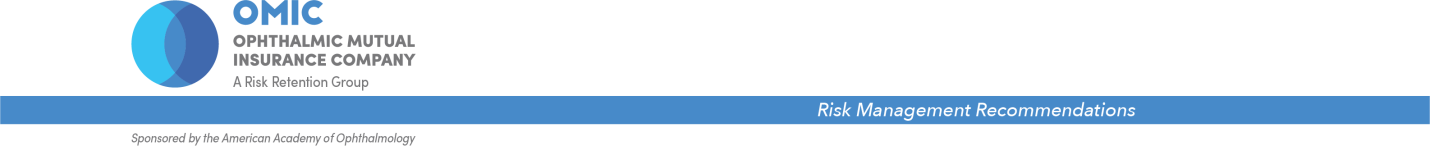 After-Hours Screening of Ophthalmic ProblemsAnne M. Menke, RN, PhD, OMIC Patient Safety ManagerReviewed by Michelle S. Ying, MDPurpose of risk management recommendationsOMIC regularly analyzes its claims experience to determine loss prevention measures that our insured ophthalmologists can take to reduce the likelihood of professional liability lawsuits. OMIC policyholders are not required to implement risk management recommendations. Rather, physicians should use their professional judgment in determining the applicability of a given recommendation to their particular patients and practice situation. These loss prevention documents may refer to clinical care guidelines such as the American Academy of Ophthalmology’s Preferred Practice Patterns, peer-reviewed articles, or to federal or state laws and regulations. However, our risk management recommendations do not constitute the standard of care nor do they provide legal advice. Consult an attorney if legal advice is desired or needed. Information contained here is not intended to be a modification of the terms and conditions of the OMIC professional and limited office premises liability insurance policy. Please refer to the OMIC policy for these terms and conditions.Version 5/9/19 Each day, countless patients call their ophthalmologist to report problems and seek advice. During the day, physicians rely upon their office staff to screen these calls and schedule appointments. After-hours, ophthalmologists themselves field many calls while providing coverage for their own and other physicians’ practices, as well as for the Emergency Departments of hospitals. This telephone screening toolkit will provide guidance on how to ensure safe telephone care.OMIC claims experience includes multiple cases where the ophthalmologist’s only involvement in a patient’s care was an undocumented after-hours contact or prescription refill. The After-hours contact form prompts you to ask about recent procedures or surgeries, and whether the patient has contacted other healthcare providers about the same or related problems. Compact “Patient Care Phone Call Records” can also be obtained from OMIC; these call record pads can be kept in your car, purse, briefcase, or locker.  Once you return to the office, place or tape the contact form in your patient’s medical record. If you are providing on-call coverage for a physician in another practice, tell the physician when you go off-call and fax a copy of the contact form and other records; retain the original in a file designated “On-call coverage contacts.”  Protocols and forms for providing telephone care can help ensure that patients obtain care in a timely manner, and that the care is documented in the medical record. These protocols can also ensure a more efficient refill process.OMIC policyholders who have additional questions or concerns about telephone care are invited to use OMIC’s confidential Risk Management Hotline by emailing us at riskmanagement@omic.com, or calling 800-562-6642, option 4. Patient Telephone Screening FormName of patient _________________________________	Patient of Dr._____________Phone number __________________________________	New patient: Yes/NoTime of call ______________  Date of call ________	New referral from Dr.______Name and title of staff member taking call ______________What is your problem? __________________________________________________When did your problem begin? ___________________________________________How suddenly did it begin? ______________________________________________Has the problem worsened, improved, or remained unchanged? Does it affect one eye or both? 		If one eye, which one? Right/LeftHave you recently had surgery or a procedure? 	Yes/No Type and date of surgery/procedure _________________________________Has your vision changed?  Yes/No   Loss of vision?  	Yes/No		Constant/Intermittent      If yes, describe loss _______________________________________Flashes? Yes/No 	Floaters? Yes/No  Shadows in peripheral vision? Yes/NoChange in vision?  Yes/No.  (circle one and choose type)Double vision?  	Distorted vision?    Fading vision?    Other:_______Eye pain?  Yes/No  Location, description, intensity ___________________________Has the pain worsened, improved, or remained unchanged? Did nausea and vomiting accompany the pain?  Yes/NoIs there any other type of pain?  Yes/No Headache  	  Facial pain	 Jaw pain or ache     Other: ____________Are your eyes red?  Yes/No      Has redness worsened, improved, or remained unchanged?Discharge from the eye? 	Yes/No.   If yes, describe: __________________________	   Eyelids stick together?  Yes/No.Any burn/injury to the eye, forehead, or face?   Yes/No Eyelid damaged?  Yes/No	Pain?  Yes/No	   Vision loss?  Yes/NoDescribe how burn/injury occurred____________________________________________________________________________________________________Do you wear contact lens?  Yes/No		Glasses?  Yes/NoAny other problem? _________________________________________________Type of appointment:		   		 Emergent	         Urgent	           RoutineDate and time of appointment:Ophthalmologist’s advice or instruction:TELEPHONE SCREENING OF OPHTHALMIC PROBLEMS
Assign category after completing telephone contact form After-hours/On-call Telephone ContactPatient name: ______________________________ Date/time of call:_______________Primary M.D.: ___________________________________________________________Chief complaint: _________________________________________________________How long has complaint persisted: ___________________________________________Related symptoms: ________________________________________________________Recent tests/procedures/surgery: _____________________________________________________________________________________________________________________Previous phone calls or visits to other healthcare professionals about this or related complaints: ______________________________________________________________________________________________________________________________________Allergies: _______________________________________________________________ Current medications: ______________________________________________________Other significant ocular/medical history: _______________________________________________________________________________________________________________ Advice or instructions given/treatment or medication ordered _____________________________________________________________________________________________________________________________________________________________________________________________________________________________________________Follow-up plan: __________________________________________________________ Above information provided to primary M.D. (M.D. who is being covered):M.D. name: _____________________________________________________________Date/time information communicated: ________________________________________On-call M.D. signature/initials: ______________________________________________COMPLAINTEMERGENTURGENTROUTINERequires immediate action Advise patient to come to office or go to ER immediately.Notify physician.See patient within 24 hoursConsult with ophthalmologist if in doubt.Err on side of safety.Schedule next available routine appointment time  Tell patient to call back if symptoms worsen or vision becomes impaired before appointment.VISION LOSSSudden, painless, severe loss of visionSubacute loss of vision that has evolved gradually over a period of a few days to a weekAsk if vision loss is persistent (constant) or intermittent (off and on)Loss of vision after surgery or procedureVISION CHANGESVision changes after surgery or procedureSudden onset of diplopia (double vision) or other distorted visionDifficulty with near or distance work, or fine printDouble vision that has persisted for less than a weekPAINAcute, rapid onset of eye pain or discomfortMild ocular pain if accompanied by redness and/or decrease in visionDiscomfort after prolonged use of the eyesProgressively worsening ocular painWorsening pain after surgery or procedureCOMPLAINTEMERGENTURGENTROUTINEFLASHES/FLOATERSRecent onset of light flashes and floaters in patient with:Significant myopia (nearsightedness): ask about history of LASIK or refractive surgery After surgery or procedure, orAccompanied by shadows in the peripheral vision.Recent onset of light flashes and floaters without symptoms of emergent categoryMany ophthalmologists prefer to see these patients the same day.  If in doubt, consult with the ophthalmologist. Persistent and unchanged floaters whose cause has been previously determinedREDNESS/ DISCHARGEWorsening redness or discharge after surgery or procedure.Acute red eye, with or without dischargeMucous discharge from the eye that does not cause the eyelids to stick togetherRedness or discharge in a contact lens wearerDischarge or tearing that causes the eyelids to stick together.Mild redness of the eye not accompanied by other symptomsOTHER EYE COMPLAINTSPhotophobia (sensitivity to light) if accompanied by redness and/or decrease in visionPhotophobia as only symptom Mild ocular irritation, itching, burningTearing in the absence of other symptomsBURNChemical burns:  alkali, acid, organic solvents.Give burn instructions.COMPLAINTEMERGENTURGENTROUTINEFOREIGN BODYA foreign body in the eye or a corneal abrasion caused by a foreign bodyTRAUMA(INJURY)Trauma in which the globe (eyeball) or eyelid has been or is likely to be disrupted or penetratedBlunt trauma, such as a bump to the eye, that is not associated with vision loss or persistent pain and where penetration of the globe (eyeball) is not likely.Any trauma that is associated with visual loss or persistent painSevere blunt trauma, such as a forceful blow to the eye with a fist or high-velocity object such as a tennis ball or racquet ballOTHERAny emergency referral from another physician Loss or breakage of glasses or contact lens needed for work, driving, or studies. (Check with doctor to see if considered urgent or routine.)